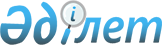 О предоставлении служебной электросвязи на сетях телекоммуникаций Республики Казахстан
					
			Утративший силу
			
			
		
					Приказ Министра транспорта и коммуникаций Республики Казахстан от 20.11.1998 г. № 242. Зарегистрирован в Министерстве юстиции Республики Казахстан 04.03.1999 г. № 700. Утратил силу приказом Министра связи и информации Республики Казахстан от 27 сентября 2010 года № 252     Сноска. Утратил силу приказом Министра связи и информации РК от 27.09.2010 № 252 (вводится в действие со дня официального опубликования).     Взаимоувязанная сеть телекоммуникаций Республики Казахстан, включает в себя сеть телекоммуникаций общего пользования, а также ведомственные сети и присоединенные сети частных операторов. 

     В связи с необходимостью упорядочения предоставления средств телекоммуникаций для ведения служебных переговоров (обмена служебной информацией) при проведении оперативно-технического взаимодействия между операторами разных сетей приказываю: 

     1. Утвердить "Правила предоставления служебной электросвязи на взаимоувязанной сети телекоммуникаций Республики Казахстан" и Перечень работников организаций электросвязи, которым предоставляется право бесплатного пользования служебным телефоном, установленным в квартире (приложение 1). 

     2. Представить в установленном законом порядке нормативный правовой акт в Министерство юстиции Республики Казахстан для государственной регистрации. 

     3. Контроль за исполнением настоящего приказа возложить на Департамент по почте и телекоммуникациям (Насиев А.К.)     Министр                            Правила 

                предоставления служебной 

           электросвязи на взаимоувязанной сети      

           телекоммуникаций Республики Казахстан      

      1. Настоящие Правила определяют порядок предоставления служебной электросвязи в Республике Казахстан и являются ведомственным нормативным правовым актом, действие которого распространяется на всех операторов сетей телекоммуникаций, входящих в состав взаимоувязанной сети телекоммуникаций Республики Казахстан (ВСТ), независимо от ведомственной принадлежности и форм собственности на средства телекоммуникаций и организационно-правовой формы операторов. 

     Примечание: Служебная электросвязь - предоставление и использование услуг электрической связи для организации технологических процессов на сетях телекоммуникаций, а также для оперативно-технического и административного управления ими. 

     2. Служебная электросвязь на ВСТ организуется операторами связи в соответствии с указанием органа государственного управления в сфере почтовой связи и телекоммуникаций или оператора, уполномоченного органом государственного управления в сфере почтовой связи и телекоммуникаций на управление ВСТ. 

     Не допускается принуждение операторов к организации, не предусмотренной настоящими Правилами служебной электросвязи. 

     3. Основные принципы предоставления служебной электросвязи на ВСТ: 

     1) для организации сетей служебной связи операторы связи сетей телекоммуникаций общего пользования (СТОП) выделяют необходимые каналы связи в порядке, определяемом действующими Правилами технической эксплуатации (ПТЭ) и другими нормативно-техническими документами органа государственного управления в сфере почтовой связи и телекоммуникаций, а на ведомственных сетях - соответствующими ведомствами; 

     2) для организации служебной электросвязи на СТОП используются средства и каналы служебной связи телефонной сети общего пользования, сетей сотовой радиотелефонной связи, сетей подвижной радиотелефонной и радиосвязи, сетей персонального радиовызова, сети "Искра", сети АТ/Телекс (абонентское телеграфирование) телеграфной сети общего пользования, сетей передачи данных и телематических служб общего пользования, сетей радиотелефонной связи, выделенных сетей, служебные АТС (автоматическая телефонная станция), УАК (узел автоматической коммутации), АМТС (автоматическая междугородная телефонная станция); 

     3) объемы технических средств и каналов служебной электросвязи на СТОП определяются ПТЭ, действующими на ВСТ Республики Казахстан, ведомственными нормами технологического проектирования, иными нормативно-техническими документами, утвержденными органом государственного управления в сфере почтовой связи и телекоммуникаций, а также в необходимых случаях и руководством ведомств, имеющих ведомственные сети телекоммуникаций; 

     4) услуги служебной электросвязи на СТОП предоставляются без ущерба для пользователей. Объемы услуг служебной электросвязи не должны превышать: количество номеров местных телефонных сетей, сетей сотовой радиотелефонной связи, сетей подвижной радиотелефонной и радиосвязи, сетей персонального радиовызова - не более 5% от емкости сети оператора; для местных сетей емкостью более 1 млн.номеров - до 3%. 

     Примечание: На местных телефонных сетях выделяются номера телефонов, которые используются для включения проверочной аппаратуры в целях проведения проверочных (контрольных вызовов). Использование проверочных номеров в иных целях, кроме, как служебных, не допускается; количество служебных телефонных разговоров (местных, междугородных, международных) - 3% от исходящего платного обмена на сети оператора связи; количество оконечных телеграфных установок, установок передачи данных и телематических служб - 4 % от емкости сети оператора связи. 

     Примечание: На телеграфных сетях выделяются оконечные установки, которые используются для включения проверочной аппаратуры в целях проведения проверочных (контрольных) вызовов. Данные установки считаются служебными и их использование в иных целях не допускается. Количество служебных телеграмм - 4 % от исходящего обмена на сети оператора связи; объем служебной информации, передаваемой по сети передачи данных, объем служебных сообщений телематических служб - 3 % от исходящего объема информации сети передачи данных, объема исходящих сообщений телематических служб оператора связи; 

     5) на местных телефонных сетях СТОП номеру пользователя служебной электросвязи присваивается специальная категория, позволяющая учитывать все служебные разговоры; 

     6) служебная электросвязь на СТОП предоставляется должностным лицам органа государственного управления в сфере почтовой связи и телекоммуникаций, на ведомственных сетях - по решению соответствующих ведомств с учетом особенностей отрасли, в интересах которой создана ведомственная сеть, работникам организаций связи по перечням и в порядке, определяемом органом государственного управления в сфере почтовой связи и телекоммуникаций (приложение); 

     7) оператор связи может самостоятельно корректировать перечень при условии соблюдения требований подпункта 4 пункта 3 настоящих Правил. 

     Примечания: 

     1. Для оперативного предоставления междугородных телефонных разговоров со служебных телефонов используется пароль "АВАРИЯ" и категория "СЛУЖЕБНАЯ". Порядок предоставления парольных телефонных разговоров определяется оператором, уполномоченным органом государственного управления в сфере почтовой связи и телекоммуникаций на управление ВСТ. 

     2. Служебным телеграммам с сообщениями о происшествиях и состоянии средств связи, авариях на воздушном, морском, речном флотах, на железных дорогах, автотранспорте, на предприятиях присваивается отметка "АВАРИЯ". 

     4. Технические средства и каналы служебной электросвязи на СТОП указываются операторами связи в формах государственной статистической отчетности по техническим средствам и содержатся за счет доходов, получаемых владельцами этих технических средств от предоставления всех видов платных телекоммуникационных услуг. 

     5. Доходы от предоставления услуг служебной электросвязи на СТОП не начисляются, в бухгалтерском учете не отражаются. 

     Услуги служебной электросвязи на СТОП должны указываться в форме государственной статистической отчетности. 

     6. (Пункт исключен приказом Председателя Агентства РК по информатизации и связи от 2 августа 2005 года N 265-п ). 

     7. Технические средства и график, используемые для служебной электросвязи, не учитываются при взаиморасчетах между операторами связи за предоставление ими друг другу сетевых ресурсов и услуг по передаче нагрузки сетей взаимодействующих операторов связи. 

                                       Приложение 1

                                       Утверждено приказом

                                       Министра транспорта

                                       и коммуникаций

                                       Республики Казахстан

                                       от 20 ноября 1998 г. N 242      Сноска. В Приложение 1 внесены изменения - приказом Председателя Агентства РК по информатизации и связи от 2 августа 2005 года N 265-п .                           Перечень

                работников организаций связи,

         которым предоставляется право бесплатного

              пользования служебным телефоном,

                  установленным в квартире     1. Генеральный директор (начальник) организации связи.

     2. Заместитель генерального директора (начальника) организации связи по оперативно-техническому управлению сетями телекоммуникаций. 

     3. Технический директор (главный инженер) организации связи. 

     4. Начальники служб системы оперативно-технического управления сетями телекоммуникаций. 

     5. Начальники и главные инженеры (заместители начальников по эксплуатации средств связи) структурных подразделений (филиалов) организаций связи. 

     6. Начальники кабельных, линейных и линейно-технических цехов и участков междугородной, городской и сельской телефонной связи, начальники цехов радиорелейных линий. 

     7. Старшие инженеры (инженеры, старшие электромеханики) аварийных и ремонтно-восстановительных бригад организаций связи. 

     8. Старшие инженеры (старшие электромеханики) оконечных, узловых и промежуточных станций (пунктов) радиорелейных линий. 

     9. Старшие инженеры, инженеры, старшие электромеханики усилительных пунктов (ответственные за работу усилительных пунктов), начальники цехов усилительных пунктов с выносным линейно-аппаратным залом. 

     10. Электромеханики необслуживаемых усилительных пунктов. 

     11. Начальники цехов междугородного телевидения предприятий междугородной телефонной связи. 

     Примечание: 

     1. Данный перечень может корректироваться операторами связи в зависимости от организационной структуры служб оперативно-технического управления сетями телекоммуникаций. 

     2. Данный перечень целесообразно распространить и на получение услуг служебной электросвязи при междугородной телефонной связи. 

     3. (Исключен - приказом Председателя Агентства РК по информатизации и связи от 2 августа 2005 года N 265-п ).
					© 2012. РГП на ПХВ «Институт законодательства и правовой информации Республики Казахстан» Министерства юстиции Республики Казахстан
				